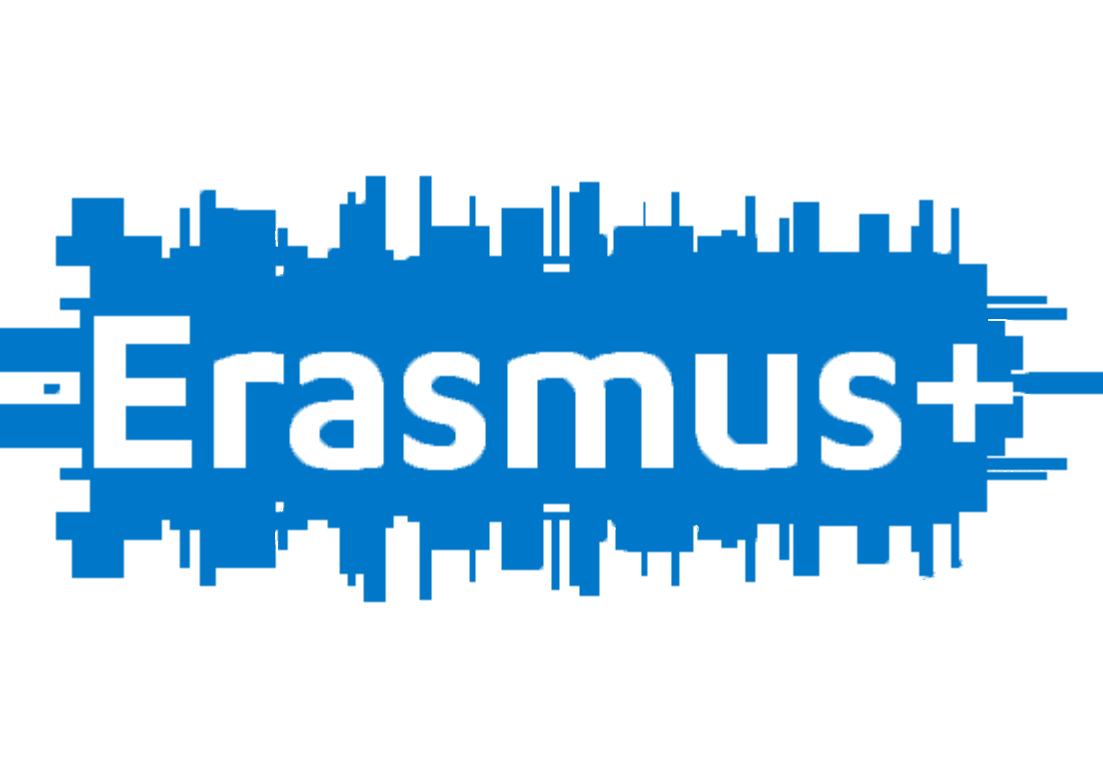 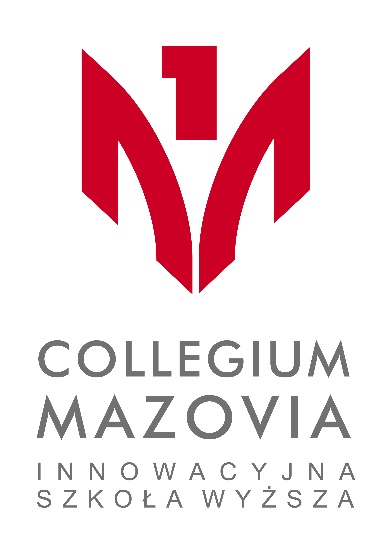 KROK PO KROKU – PRZEWODNIKPrzed wyjazdem Zapoznaj się z regulaminem realizacji Programu Erasmus+ w Collegium Mazovia. Znajdziesz go na stronie internetowej uczelni w zakładce Studenci  Erasmus plus.Zapoznaj się z listą uczelni, w których studenci Collegium Mazovia mogą odbyć studia/praktyki w ramach Programu Erasmus+. Złóż podanie studenta o wyjazd zagraniczny (w zakładce Studenci  Erasmus plus) do uczelnianego Koordynatora Programu (Biuro Rektora, pokój A1-015) wraz z załącznikami:- potwierdzenie przez dziekana średniej ocen za ostatni, zamknięty semestr studiów- zaświadczenie potwierdzające poziom znajomości języka obcego lub zaświadczenie lektora CM o znajomości języka obcego (minimalny poziom B1 według CEFR)- list motywacyjny - zaświadczenie potwierdzające działalność na rzecz CM (opcjonalne)Złóż wypełnione komputerowo i podpisane przez Dziekana danego wydziału „Porozumienie o programie zajęć”  „Learning Agreement for Studies”, student wypełnia część Before the mobility. W przypadku wyjazdu na praktykę „Porozumienie o programie praktyki”  „Learning Agreement for Traineeships”, podpisane przez opiekuna praktyk, student wypełnia część Before the mobility, + List intencyjny, przygotowany na papierze firmowym instytucji przyjmującej na praktykę, opatrzony wymaganymi podpisami 
i pieczęciamiStudent zobowiązany jest do założenia konta bankowego, walutowego 
w wybranym banku. Bank musi należeć do systemu SEPA. Jeśli student wyjeżdżający na mobilność jest studentem niepełnosprawnym bądź uprawnionym do pobierania stypendium socjalnego na CM podaje numer rachunku bankowego w PLN. Student składa potwierdzenie rachunku bankowego z banku. Przed wyjazdem student powinien we własnym zakresie wykupić ubezpieczenie. Minimalny zakres ubezpieczenia, jaki obowiązuje studenta to podstawowe ubezpieczenie zdrowotne (Europejska Karta Ubezpieczenia Zdrowotnego – EKUZ). Kartę EKUZ wystawia wojewódzki oddział Narodowego Funduszu Zdrowia (NFZ) na  Twój wniosek. Wniosek znajdziesz pod tym linkiem: https://www.ekuz.nfz.gov.pl/nauka/informacje-ogolne Student zobowiązany jest również wykupić dodatkowe ubezpieczenie np. - karta Euro26: https://euro26.pl- karta ISIC (International Student Identity Card): http://www.isic.pl/pl/o-  isic.html- bądź w dobrowolnym towarzystwie ubezpieczeniowym  W przypadku wyjazdu na praktyki dodatkowo obowiązuje wykupienie ubezpieczenia odpowiedzialności cywilnej OC, obejmującego ewentualne szkody spowodowane przez uczestnika Programu w miejscu odbywania praktyk.Dodatkowo każdy uczestnik Programu powinien zarejestrować się 
w serwisie Odyseusz prowadzonym przez Ministerstwo Spraw Zagranicznych: https://odyseusz.msz.gov.pl/Przed wyjazdem student musi podejść do testu on-line sprawdzającego poziom znajomości języka obcego (OLS – Online Linguistic Support), link do testu wysyła automatycznie system OLS na podany adres email (Testy OLS składają się z kilku części, zawierają one część przeznaczoną do odsłuchu. Przed przystąpieniem do testu przygotuj odpowiedni sprzęt. Zarezerwuj sobie około 60-70 minut na dokładne wypełnienie testu!)Przed podpisaniem umowy na wyjazd w ramach Programu Erasmus+ student dostarcza do Koordynatora Programu plik z informacjami potrzebnymi do wypełnienia umowy (Dane osobowe, nr rachunku bankowego w EUR bądź PLN, dane o ubezpieczeniu). Umowa podpisywana jest na 2-3 dni przed wyjazdem. Przed wyjazdem zrób kilka fotografii (format jak do dowodu, legitymacji), mogą być potrzebne po przyjeździe do uczelni przyjmującej np. w celu wyrobienia legitymacji bądź założenia karty ESN). Przed wyjazdem student we własnym zakresie powinien znaleźć zakwaterowanie. Na ogół uczelnie partnerskie dysponują akademikami dla studentów. Innym rozwiązaniem jest również wynajęcie pokoju. Można się zwrócić o pomoc w zakwaterowaniu do International Relations Office uczelni zagranicznej bądź skontaktować się z osobami biorącymi udział w wymianie w poprzednich latach. Na poniższych stronach studenci, bądź osoby prywatne udostępniają swoje ogłoszenia:Facebook/Erasmus Flat Search https://www.facebook.com/groups/144631622620857/?fref=ts (Foggia)https://www.facebook.com/groups/1419568041671382/?fref=ts (Guarda)https://www.facebook.com/groups/erasmusvrofficialgroup/?fref=ts(Vila Real) https://erasmusu.com/en/erasmus-student-housinghttps://www.airbnb.pl/
W trakcie wyjazduPo przyjeździe na uczelnie przyjmującą wszystkie zmiany (jeśli są potrzebne) student dokonuje w 1 miesiąc od dnia przyjazdu do uczelni przyjmującej. Student wypełnia część During the mobility 
w „Porozumienie o programie zajęć”  „Learning Agreement for Studies”. Wszystkie zmiany wymagają pisemnej akceptacji wszystkich trzech stron (student, CM, uczelnia przyjmująca). Student przesyła podpisany „Learning Agreement for Studies” w wersji elektronicznej oraz papierowej do Koordynatora Programu. W przypadku praktyki wszystkie zmiany (jeśli są potrzebne) student dokonuje w 1 miesiąc od dnia przyjazdu do instytucji przyjmującej. Student wypełnia część During the mobility w „Porozumienie 
o programie praktyki”  „Learning Agreement for Traineeships” Wszystkie zmiany wymagają pisemnej akceptacji wszystkich trzech stron (student, CM, uczelnia przyjmująca).Przed powrotem do kraju student uzyskuje od uczelni przyjmującej Transcript of Records: czyli wykaz zaliczeń wraz z ocenami i punktami ECTS za poszczególne przedmioty zrealizowane za granicąConfirmation: zaświadczenie (oryginał z pieczęcią urzędową uczelni zagranicznej) z uczelni przyjmującej potwierdzające okres pobytu studenta na stypendium. Po powrociePo powrocie ze stypendium student wyjeżdżający na studia ma obowiązek dostarczyć Koordynatorowi, bez zbędnej zwłoki, następujące dokumenty: Transcript of Records – wykaz wszystkich realizowanych przedmiotów wraz z ilością punktów ECTS zdobytych w czasie pobytu na stypendiumConfirmation: zaświadczenie (oryginał z pieczęcią urzędową uczelni zagranicznej) z uczelni przyjmującej potwierdzające okres pobytu studenta na stypendium. Obowiązkiem studenta jest również wypełnienie on-line Raportu Uczestnika Mobilności oraz ponowne podejście do testu on-line sprawdzającego poziom znajomości języka obcego.W przypadku powrotu z praktyki student ma obowiązek dostarczyć Opiekunowi Praktyk, bez zbędnej zwłoki, następujące dokumenty: - zaświadczenie o odbyciu praktyk – zaświadczenie mówiące 
o zrealizowaniu wszystkich założeń programowych praktyki z jej oceną wystawioną przez opiekuna praktyki w instytucji przyjmującej, - zaświadczenie z instytucji przyjmującej potwierdzające okres pobytu studenta na praktyce- sprawozdanie opisowe z pobytu na praktyce. Obowiązkiem studenta jest również wypełnienie on-line Raportu Uczestnika Mobilności oraz ponowne podejście do testu on-line sprawdzającego poziom znajomości języka obcego.Powodzenia!